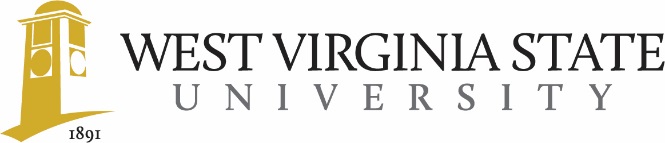 Employee Internal ComplaintEmployee Name:Title:Title:Title:Title:Department/College:Supervisor Name:Supervisor Name:Supervisor Name:Supervisor Name:Phone Number:Email Address:Email Address:Email Address:Email Address:Describe in detail the nature of your complaint. Include name(s) of individual(s) involved, witnesses of the incident and documentation you might have. Attach additional sheets as neededDescribe in detail the nature of your complaint. Include name(s) of individual(s) involved, witnesses of the incident and documentation you might have. Attach additional sheets as neededDescribe in detail the nature of your complaint. Include name(s) of individual(s) involved, witnesses of the incident and documentation you might have. Attach additional sheets as neededDescribe in detail the nature of your complaint. Include name(s) of individual(s) involved, witnesses of the incident and documentation you might have. Attach additional sheets as neededDescribe in detail the nature of your complaint. Include name(s) of individual(s) involved, witnesses of the incident and documentation you might have. Attach additional sheets as neededDescribe in detail the nature of your complaint. Include name(s) of individual(s) involved, witnesses of the incident and documentation you might have. Attach additional sheets as neededDescribe in detail the nature of your complaint. Include name(s) of individual(s) involved, witnesses of the incident and documentation you might have. Attach additional sheets as neededProvide detail information as to how the incident has affected your ability to work effectively. Provide detail information as to how the incident has affected your ability to work effectively. Provide detail information as to how the incident has affected your ability to work effectively. Provide detail information as to how the incident has affected your ability to work effectively. Provide detail information as to how the incident has affected your ability to work effectively. Provide detail information as to how the incident has affected your ability to work effectively. Provide detail information as to how the incident has affected your ability to work effectively. Describe any positive solutions, which could effectively resolve your complaint?Describe any positive solutions, which could effectively resolve your complaint?Describe any positive solutions, which could effectively resolve your complaint?Describe any positive solutions, which could effectively resolve your complaint?Describe any positive solutions, which could effectively resolve your complaint?Describe any positive solutions, which could effectively resolve your complaint?Describe any positive solutions, which could effectively resolve your complaint?Have you made a report or communicated your concerns to any WVSU administrator concerning the incident? Please provide name, title and date.Have you made a report or communicated your concerns to any WVSU administrator concerning the incident? Please provide name, title and date.Have you made a report or communicated your concerns to any WVSU administrator concerning the incident? Please provide name, title and date.Have you made a report or communicated your concerns to any WVSU administrator concerning the incident? Please provide name, title and date.Have you made a report or communicated your concerns to any WVSU administrator concerning the incident? Please provide name, title and date.Have you made a report or communicated your concerns to any WVSU administrator concerning the incident? Please provide name, title and date.Have you made a report or communicated your concerns to any WVSU administrator concerning the incident? Please provide name, title and date.Provide additional comments that would assist WVSU in dealing with your complaint. Attach additional sheets as neededProvide additional comments that would assist WVSU in dealing with your complaint. Attach additional sheets as neededProvide additional comments that would assist WVSU in dealing with your complaint. Attach additional sheets as neededProvide additional comments that would assist WVSU in dealing with your complaint. Attach additional sheets as neededProvide additional comments that would assist WVSU in dealing with your complaint. Attach additional sheets as neededProvide additional comments that would assist WVSU in dealing with your complaint. Attach additional sheets as neededProvide additional comments that would assist WVSU in dealing with your complaint. Attach additional sheets as neededI declare that the facts set forth in this complaint form are true and accurate.I declare that the facts set forth in this complaint form are true and accurate.I declare that the facts set forth in this complaint form are true and accurate.I declare that the facts set forth in this complaint form are true and accurate.I declare that the facts set forth in this complaint form are true and accurate.I declare that the facts set forth in this complaint form are true and accurate.I declare that the facts set forth in this complaint form are true and accurate.Employee SignatureEmployee SignatureEmployee SignatureDate:Date:Date: